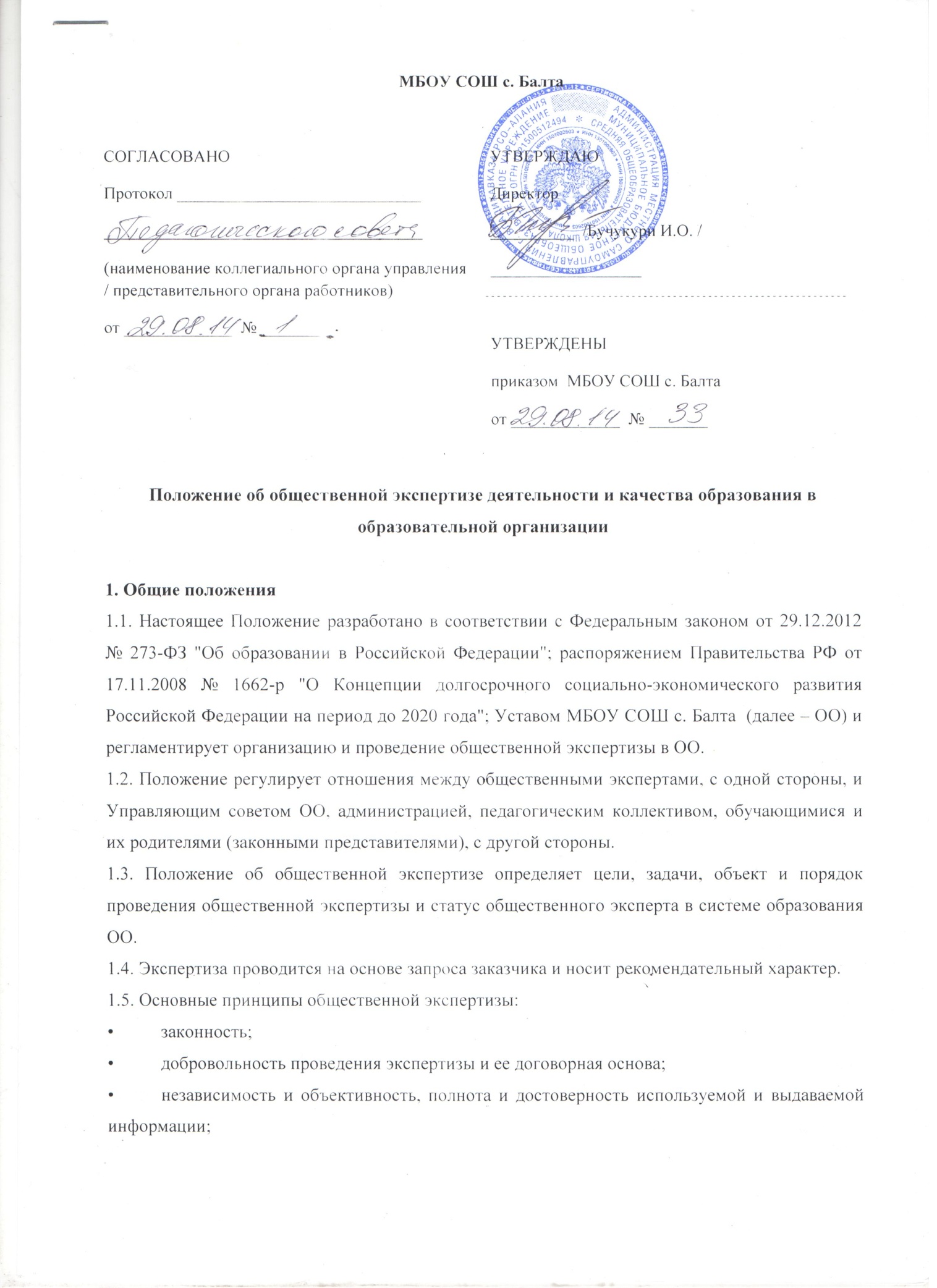 МБОУ СОШ с. БалтаПоложение об общественной экспертизе деятельности и качества образования в МБОУ СОШ с. Балта1. Общие положения1.1. Настоящее Положение разработано в соответствии с Федеральным законом от 29.12.2012 № 273-ФЗ "Об образовании в Российской Федерации"; распоряжением Правительства РФ от 17.11.2008 № 1662-р "О Концепции долгосрочного социально-экономического развития Российской Федерации на период до 2020 года"; Уставом образовательнойорганизации (далее – ОО) и регламентирует организацию и проведение общественной экспертизы в ОО.1.2. Положение регулирует отношения между общественными экспертами, с одной стороны, и Управляющим советом (Попечительским советом) ОО, администрацией, педагогическим коллективом, обучающимися и их родителями (законными представителями), с другой стороны. 1.3. Положение об общественной экспертизе определяет цели, задачи, объект и порядок проведения общественной экспертизы и статус общественного эксперта в системе образования ОО.1.4. Экспертиза проводится на основе запроса заказчика и носит рекомендательный характер.1.5. Основные принципы общественной экспертизы:•	законность;•	добровольность проведения экспертизы и ее договорная основа;•	независимость и объективность, полнота и достоверность используемой и выдаваемой информации;•	общественная открытость и широкое использование средств массовой информации в оповещении о результатах проведенной экспертизы, при особом внимании к неудовлетворительным результатам;•	защита прав участников экспертизы;•	равные возможности для получения объективных данных по актам экспертных оценок для всех заинтересованных сторон: обучающихся и их родителей (законных представителей), общественных объединений, иных заявителей по вопросам качества образования.1.6. В Положении используются следующие термины и понятия:Общественная экспертиза– особая совместная деятельность представителей общественности и ОО, включающая исследование существующей практики (внутренними и внешними экспертами совместно с желающими), широкое обсуждение проблем и актуальных точек роста, публичную выработку экспертного заключения и связанных с ним решений и организацию новых форм взаимодействия в целях их выполнения.Общественный эксперт – представитель общественности, обладающий необходимыми знаниями в определенных областях жизнедеятельности, навыками и статусом, дающим ему право на проведение общественной экспертизы.Заказчик экспертизы (далее – Заказчик) – Педагогический совет, методические объединения учителей, родительский комитет, общественные объединения и организации.Организатор проведения экспертизы (далее – Организатор) – Управляющий совет, Попечительский совет.Исполнитель экспертизы (далее – Исполнитель) – экспертная группа (не менее 3-х чел.).2. Цели и задачи общественной экспертизы2.1. Определение степени соответствия качества образования в ОО государственным и социальным стандартам.2.2. Выявление факторов, влияющих на повышение качества образования.2.3. Диагностика, оценка и прогноз основных тенденций развития ОО.2.4. Информационное, аналитическое и экспертное обеспечение мониторинга системы образования ОО.2.5. Обеспечение реализации прав участников образовательного процесса и профессиональных сообществ, организаций и общественных объединений по включению в систему оценки качества образования на всех ее уровнях.2.6. Повышение степени участия широких кругов научной, родительской и педагогическойобщественности в анализе и поиске перспективных путей решения педагогическихпроблем.2.7. Разработка механизмов государственно-общественного управления в сфере образования.2.8. Стимулирование инновационного развития ОО.2.9. Реализация механизмов общественной экспертизы, гласности и коллегиальности при принятии стратегических решений в сфере оценки качества образования.2.10. Обеспечение эффективного использования финансовых ресурсов. 3. Предметы общественной экспертизы3.1. Содержание и условия реализации образовательного процесса.3.2. Условия, созданные в ОО, в целях сохранения и укрепления психического и физического здоровья обучающихся. 3.3. Учебные и внеучебные достижения обучающихся.3.4. Общий уровень духовного, нравственного, социального и культурного развития обучающихся ОО. 3.5. Продуктивность, профессионализм и квалификация педагогических работников. 3.6. Эффективность управления ОО, в т. ч., в финансово-экономической сфере. 3.7. Проекты и программы инновационной и экспериментальной деятельности ОО и педагогических работников.4. Состав экспертной группы.4.1. Состав экспертной группы формируется из членов Управляющего (Попечительского) совета и высококвалифицированных специалистов в различных областях деятельности, имеющих соответствующую подготовку в качестве экспертов.4.2. В число экспертов не могут входить лица, состоящие в трудовых отношениях с Заказчиком.5. Права и обязанности сторон5.1. Заказчик.Имеет право:•	согласовывать с организатором сроки проведения экспертизы, длительностью не более 3-х мес.;•	знакомиться с нормативными правовыми актами, методами, формами, на которых основывается общественная экспертиза;•	знакомиться с ходом проводимой экспертизы;•	в случае возникновения спора с Исполнителем по поводу недостатков экспертизы или их причин требовать дополнительной экспертизы; •	при невыполнении Исполнителем в назначенный срок экспертизы обратиться к Организатору с требованием поручить проведение экспертизы другому лицу;•	использовать результаты общественной экспертизы.Обязан:•	не вмешиваться в деятельность Исполнителя, если это негативно влияет на достоверность экспертизы;•	направлять, по требованию Исполнителя, письменные запросы от своего имени в адрес третьих лиц для получения необходимой для проведения экспертизы информации;•	соблюдать при необходимости условия конфиденциальности при организации проведения экспертизы;•	использовать экспертные заключения в целях повышения качества образования.5.2. Организатор.Имеет право:•	принимать заказ на организацию и проведение общественной экспертизы;•	утверждать состав экспертной группы (не менее 3-х чел.);•	по согласованию с Заказчиком и Исполнителем устанавливать сроки проведения экспертизы, длительностью не более 3-х мес.;•	вносить с согласия Заказчика изменения (усовершенствования) в объект экспертизы в ходе экспертного процесса.Обязан:•	готовить техническое задание для экспертизы;•	знакомить Заказчика и Исполнителя с регламентом проведения экспертизы;•	создавать условия Исполнителю для своевременного и качественного проведения экспертизы;•	своевременно обеспечивать Исполнителя необходимыми для выполнения экспертизы информацией и документами;•	обеспечивать своевременное исполнение заказа на общественную экспертизу; •	обеспечивать прозрачность процедур экспертизы и гласность результатов экспертизы;•	принять от Исполнителя экспертные заключения и использовать их при принятии решений по объекту экспертизы;•	представить Заказчику заключение экспертизы.5.3. Исполнитель.Имеет право:•	получать всю необходимую информацию для проведения экспертизы, в т. ч. и по вопросам, возникающим в ходе проведения экспертной работы; •	по согласованию с Организатором устанавливать сроки проведения экспертизы; •	определять методику и формы проведения экспертиз, порядок представления в экспертную комиссию результатов работы индивидуальных и коллективных экспертов; •	ходатайствовать о представлении дополнительной информации;•	самостоятельно осуществлять сбор дополнительной информации, относящейся к объекту, с уведомлением Заказчика;•	ходатайствовать о привлечении к проведению экспертизы других экспертных организаций и (или) экспертов;•	давать разъяснения и делать заявления по поводу толкования экспертного заключения или других результатов экспертизы;•	в случае возникновения спора с Заказчиком по поводу недостатков экспертизы или их причин требовать дополнительной экспертизы.Обязан: •	обеспечивать своевременное исполнение технического задания; •	сохранять конфиденциальность полученной информации, не нарушать конфиденциальность данных, представленных на экспертизу;•	соблюдать права объекта экспертизы на интеллектуальную собственность.6. Порядок проведения общественной экспертизы6.1. Для достижения целей общественной экспертизы Организатором формируется банк общественных экспертов.6.2. Общественная экспертиза проводится на основании заявки Заказчика, направленной в адрес организатора общественной экспертизы.6.3. Заявка рассматривается в 5-дневный срок.6.4. Количественный и качественный состав экспертной группы (руководитель, эксперты) определяется Организатором общественной экспертизы.6.5. Техническое задание общественной экспертизы разрабатывается Организатором общественной экспертизы и передается Исполнителю.6.6. Срок проведения экспертизы определяется в зависимости от трудоемкости экспертных работ с учетом объема представленных на экспертизу материалов. 6.7. Общественная экспертиза проводится в соответствии с утвержденной процедурой и регламентом.6.8. По итогам общественной экспертизы оформляется экспертное заключение, которое подписывается руководителем экспертной группы.6.9. Экспертное заключение представляется в 2-х экз.: один передается ОО, другой Заказчику экспертизы.СОГЛАСОВАНО Протокол ___________________________________________________________________Педагогического советаот _____________  № _______УТВЕРЖДАЮ Директор__________  /Бучукури И.О./__________________  СОГЛАСОВАНО Протокол ___________________________________________________________________Педагогического советаот _____________  № _______УТВЕРЖДЕНОприказом _________________________________________________________________МБОУ СОШ с. Балтаот _____________  № _______